PENERAPAN MODEL PENEMUAN TERBIMBING UNTUK MENINGKATKAN KEMAMPUAN PEMECAHAN MASALAH, KEMAMPUAN KOMUNIKASI MATEMATIS, DAN MOTIVASI BELAJAR SISWA SMP Artikel Ilmiah Tesis 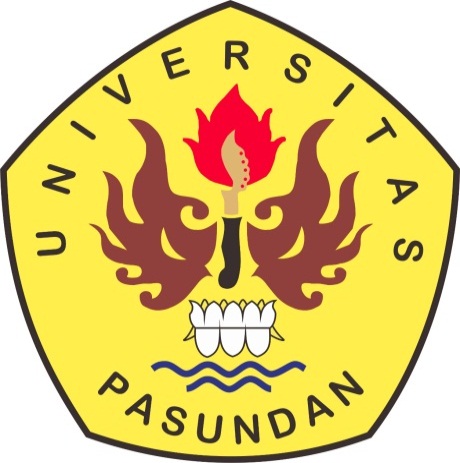 Oleh :AYU YUHADI 168060024MAGISTER PENDIDIKAN MATEMATIKAPROGRAM PASCASARJANAUNIVERSITAS PASUNDANBANDUNG2018PENERAPAN MODELPENEMUAN TERBIMBINGUNTUK MENINGKATKAN KEMAMPUAN PEMECAHAN MASALAH, KEMAMPUAN KOMUNIKASI MATEMATIS, DAN MOTIVASI BELAJAR SISWA SMPOleh Ayu Yuhadi Mahasiswa S2 Pasca Sarjana UNPASyuhadiayu@gmail.comAbstrak: Kemampuan pemecahan masalah dan komunikasi matematis adalah suatu pencapaian kurikulum yang harus dikuasai oleh siswa dalam pembelajaran matematika serta rendahnya motivasi belajar siswa. Oleh karena itu, dibutuhkan suatu alternatif model yang lain untuk meningkatkan kemampuan  tersebutkepada siswa, salah satu model yang dapat meningkatkan kemampuan tersebut adalah model pembelajaran  penemuan terbimbing. Adapun tujuan dari penelitian ini adalah untuk mengetahui apakah peningkatan kemampuan pemecahan masalah, kemampuan komunikasi matematis, sertamotivasi belajar siswa yanglebih baik antara memperoleh pembelajaran dengan model penemuan terbimbing  dengan siswa yang memperoleh pembelajaran konvensional.Penelitian ini menggunakan metode campuran (mixed method) tipe embedeeddesain.Sampel dalam penelitian ini adalah siswa kelas VIII-A dan VIII-B SMP Indonesia Raya Bandung.Instrumen pengumpulan data dalam penelitian ini berupa soal tes kemampuan pemecahan masalah dan komunikasi matematis, angket motivasi belajar, lembar observasi, serta pedoman wawancara. Hasil penelitian menunjukkan bahwa : 1) peningkatan kemampuan pemecahan masalah matematis siswa yang menggunakanpembelajaran model penemuan terbimbing lebih baik dari pada siswa yang menggunakan pembelajaran konvensional; 2) peningkatan kemampuan komunikasi matematis siswa yang menggunakan pembelajaran  model  penemuen terbimbing lebih baik dari pada siswa yang menggunkan pembelajaran konvensional; 3) motivasi belajar siswa yang mengikuti pembelajaran dengan model penemuan terbimbing lebih baik dari pada siswa yang menggunakan pembelajaran konvensional; 4) tidak terdapat hubungan yang signifikan antara kemampuan pemecahan masalah, komunikasi matematis, serta motivasi belajar siswaKata Kunci: Model Penemuan Terbimbing, Kemampuan Pemecahan Masalah, Kemampuan Komunikasi Matematik, Motivasi Belajar SiswaAPPLICATION OF GUIDED DISCOVERY LEARNING MODELS TO IMPROVE PROBLEM SOLVING ABILITY, MATHEMATICAL COMMUNICATION ABILITY AND STUDENT’S MOTIVATION OF JUNIOR HIGH SCHOOL Abstract :Problem solving and communication mathematical ability is a curriculum required by the students to achieve. Therefore, an alternative method of learning is need that can improve those abilities, one of them is guided discovery learning. The purpose of this study was to increase their mathematical problem-solving, communication ability, and student’s motivation  who received guided discovery  learning and convensional approach. This research is a mixed method type with embedded design shaped pretest posttest control group design. The sample is SMP Indonesia Raya Bandung grade VIII-A and VIII-B. Instrument used in this research are ability test of mathematical problem solving and comunication, student’s motivation questionnaire with likert scale, observation sheets, and interview sheets. Based on data analysis we conclude that 1) increase mathematical problem solving ability of students with guided discovery learning  is better than students with convensional approach; 2) increase mathematical communication ability of students with guided discovery learning  is better than students with convensional approach; 3) motivation study  of students with guided discovery learning  is better than students with convensional approach; 4) there is no significant correlation between student’s problem solving and commuication ability and their motivation. keywords: method of guided discovery learning, mathematical problem solving, mathematical communication, student’s motivation. DAFTAR PUSTAKA Indrawan, Rully dan Poppy Yaniawati. (2016). Metodologi Penelitian Kuntitatif, Kualitatif, Dan Campuran untuk Manajemen, Pembangunan, dan Pendidikan (Revisi). Bandung : Refika Aditama. Kosasih, E. (2014). Strategi Belajar dan Pembelajaran Implementasi Kurikulum 2013. Bandung : Yrama Widya.Yanti, Ati Adi.  (2016). Penarapan Model Pembelajaran Problem Based Learning untuk Meningkatkan Kemampuan Pemecahan Masalah Matematis Serta Self Efficacy Siswa SMP. Tesis Universitas Pasundan. Bandung : Tidak diterbitkan.